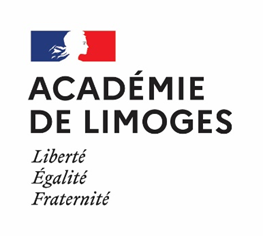 Division des personnels de l’administration                       et de l’encadrement Cellule de gestion des personnels de direction,                 d'inspection et psychologuesNOM…………………………………..........		    Nom de jeune fille………………....................................Prénom usuel………………………….......                Date de naissance …....................................................Situation de famille...................................                Nombre d'enfants à charge de moins de 20 ans …......Adresse personnelle …...................................................................................................................................Téléphone personnel …...........................                Adresse mail .................................................................Corps ………………………......................	            Discipline ………………………………............................Affectation actuelle ……………………………...……………………………………............................................Avez-vous déjà : - présenté le concours de personnel de direction :    oui    non                                                        Si oui : session(s) : …................................................................................                            - été admissible au concours de personnel de direction :   oui       non                                                    Si oui : session(s) : …...............................................................................   EMPLOI(S) SOLLICITE(S)  principal  principal adjoint  proviseur adjoint de lycée  proviseur adjoint de lycée professionnelPREFERENCES GEOGRAPHIQUES	(Classées par ordre de priorité)  Corrèze                                    Creuse                                   Haute-ViennePièces à joindre au dossier :      une lettre de motivation      un curriculum-vitae	      tout autre document que le candidat jugera nécessaire de porter à la connaissance de l'administration.Signature du candidat :Je soussigné(e), (Prénom NOM).......................................................................................................................................certifie sur l'honneur l'exactitude des informations portées sur le présent dossier, ainsi que l'ensemble des pièces fournies.A……………………………, le …../…../2021                                          Signature :														1/4AVIS POUR UNE 1ère CANDIDATURE :AVIS DU SUPERIEUR HIERARCHIQUE / CHEF D’ETABLISSEMENT :AVIS DE L’IA-IPR EVS :AVIS DE L'IA-DASEN :                                                                                                                                                         2/4EVALUATION ET AVIS POUR UN RENOUVELLEMENT DE FONCTION :1 - Evaluation du niveau de compétences dans chacun des domaines considérés :1.1  Capacité à piloter l’établissement :             A améliorer                        Bon                        Très bon                        Excellent      1.2  Capacité à impulser et conduire une politique pédagogique et éducative d’établissement au service de             la réussite des élèves :              A améliorer                        Bon                        Très bon                        Excellent       1.3  Capacité à conduire et animer l’ensemble des ressources humaines :             A améliorer                        Bon                        Très bon                        Excellent       1.4  Capacité à assurer les liens avec l’environnement :      A améliorer                        Bon                        Très bon                        Excellent    A…………………, le …../…../2021                                                     Signature de l’évaluateur,                                                                                                                (préciser nom et fonction)						                                                                                                            3/42 - Avis concernant le renouvellement des fonctions :    2.1  Avis du chef d’établissement :    2.2  Avis de l’IA-IPR - EVS :     2.3  Avis de l’IA-DASEN :                                                                                                                                                                                                                                                                        4/4FAISANT FONCTION DE PERSONNEL DE DIRECTIONCANDIDATURE 2021 – 20221ère demandedemande de renouvellementM.Mme  Très favorable         Favorable            Défavorable         poste(s) envisagé(s) : principal principal adjoint proviseur adjoint de lycée proviseur adjoint de lycée professionnel  Très favorable         Favorable            Défavorable         poste(s) envisagé(s) : principal principal adjoint proviseur adjoint de lycée proviseur adjoint de lycée professionnel  Très favorable         Favorable            Défavorable         poste(s) envisagé(s) : principal principal adjoint proviseur adjoint de lycée proviseur adjoint de lycée professionnelAppréciation littérale du supérieur hiérarchique direct (chef d’établissement ou IA-DASEN) justifiant le choix de l’item :Appréciation littérale du supérieur hiérarchique direct (chef d’établissement ou IA-DASEN) justifiant le choix de l’item :Appréciation littérale du supérieur hiérarchique direct (chef d’établissement ou IA-DASEN) justifiant le choix de l’item :Appréciation littérale du supérieur hiérarchique direct (chef d’établissement ou IA-DASEN) justifiant le choix de l’item :  Très favorable         Favorable            Défavorable         poste(s) envisagé(s) : principal principal adjoint proviseur adjoint de lycée proviseur adjoint de lycée professionnel  Très favorable         Favorable            Défavorable         poste(s) envisagé(s) : principal principal adjoint proviseur adjoint de lycée proviseur adjoint de lycée professionnel  Très favorable         Favorable            Défavorable         poste(s) envisagé(s) : principal principal adjoint proviseur adjoint de lycée proviseur adjoint de lycée professionnel